Домашнее задание по ЭТМ 8 класс от 14-15.11.22Повторить. Хроматическая гамма – это 12-ступенный звукоряд, все звуки которого расположены по полутонам. Правила записи хроматической гаммы определяются правилами отклонений в тональности I степени родства. Правописание хроматической гаммы на основе мажорного лада: - Восходящая мажорная хроматическая гамма - все ступени, отстоящие от следующей на 1 тон, повышаются, кроме VI-й, вместо которой понижается VII-я.   - Нисходящая мажорная хроматическая гамма – все ступени, отстоящие от следующей на 1 тон, понижаются, кроме IV-й, вместо которой повышается IV-я.Этапы записи хроматической гаммы на основе МАЖОРНОГО лада:Записать белыми нотами звукоряд натурального мажора, отметить полутоны.Вписать ступени - исключения: ↑ - VIIb, ↓- IV#При движении вверх повысить остальные ступени, отстоящие от следующей на 1 тон, при движении вниз понизить остальные ступени, отстоящие от следующей на 1 тон.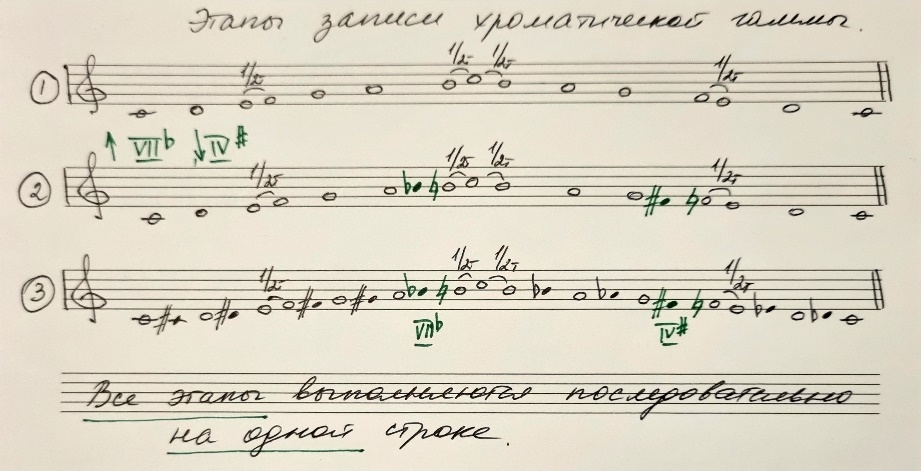 Выучить:Правописание хроматической гаммы на основе минорного лада:- Восходящая минорная хроматическая гамма - все ступени, отстоящие от следующей на 1 тон, повышаются, кроме I-й, вместо которой понижается II-я.  - Нисходящая минорная хроматическая гамма записывается как одноименная мажорная нисходящая хроматическая гамма (с учетом ключевых знаков одноименного мажора и ступени – исключения  - IV# вместо Vb).Этапы записи хроматической гаммы на основе МИНОРНОГО лада: Записать белыми нотами звукоряд натурального минора, отметить полутоны.Вписать ступени – исключения: ↑ - IIb, ↓-  IV# (как в dur) При движении вверх повысить остальные ступени, отстоящие от следующей на 1 тон, при движении вниз - записать как одноименную мажорную хроматическую гамму, с учетом ключевых знаков этого мажора (а фактически – спускаемся вниз по ступеням только что построенной восходящей хроматической минорной гамме)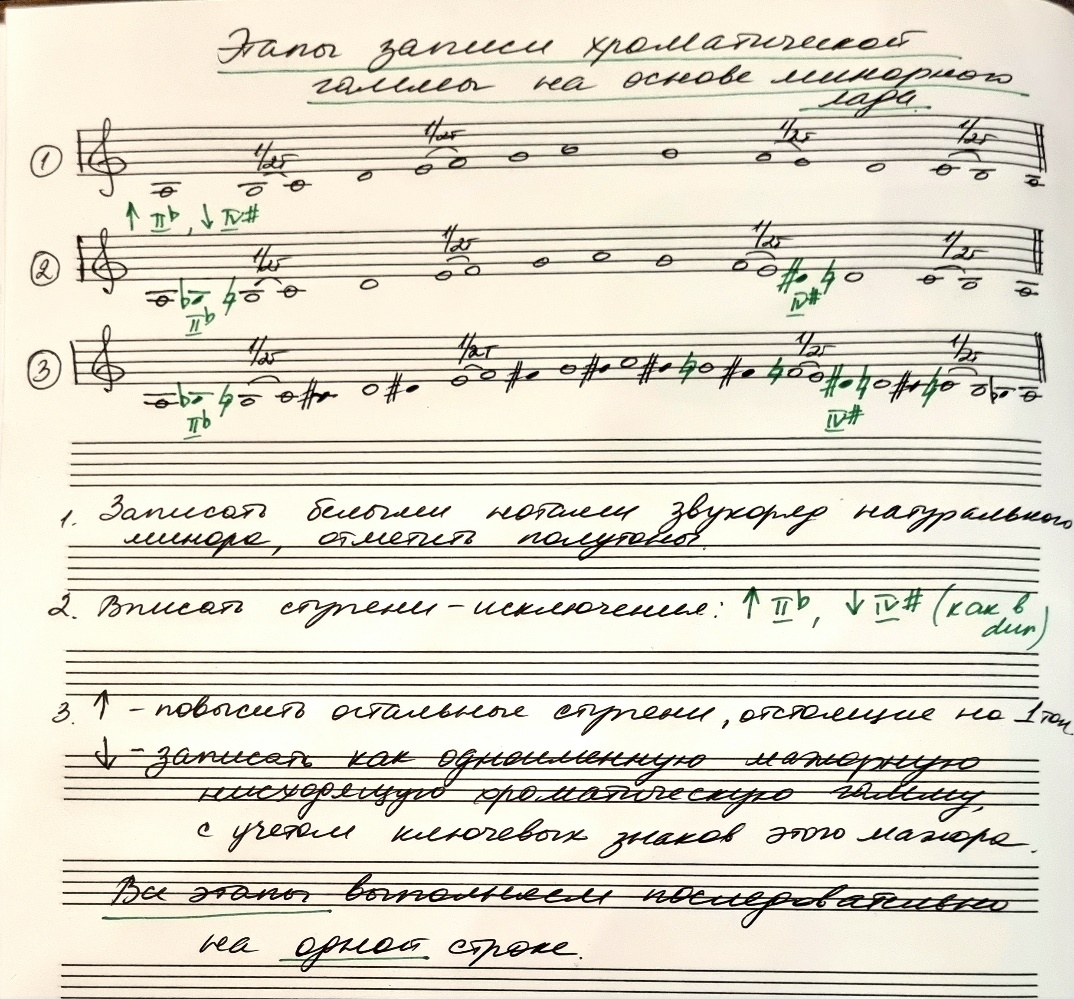 На образцах каждый этап записан отдельно - на 3-х строках, для наглядности – что и в каком порядке добавляем. Вы записываете гамму на одной строке, последовательно выполняя действия. Ключевые знаки ставятся при ключе и не дублируются на нотной строке. При каждом повышении или понижении ступени необходимо проверять наличие у нее ключевого знака.